Lesson 6: Locate Unit Fractions on the Number LineLet’s partition the number line to locate unit fractions.Warm-up: Which One Doesn’t Belong: Fraction DetailsWhich one doesn’t belong?A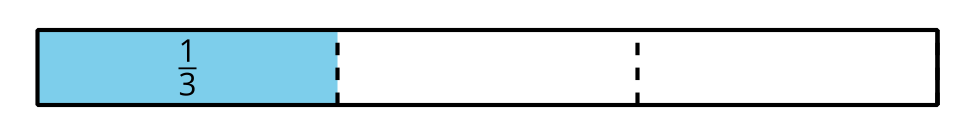 B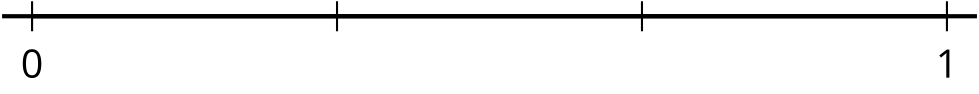 C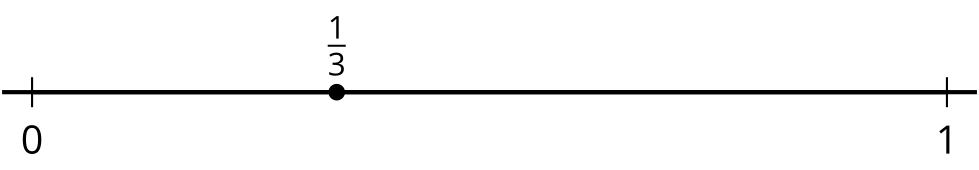 D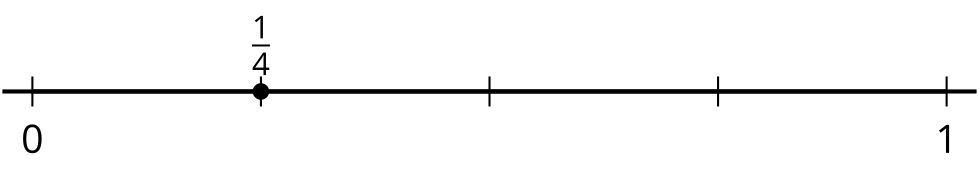 6.1: Partition FourthsThree students are partitioning a number line into fourths. Their work is shown.Clare’s number line: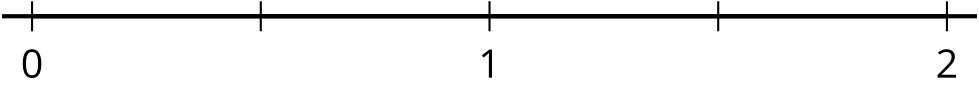 Andre’s number line: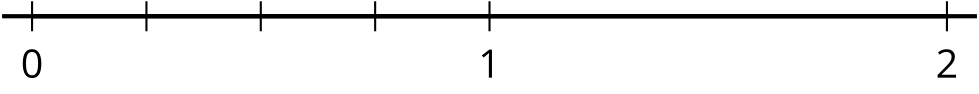 Diego’s number line: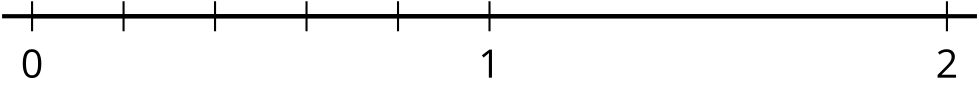 Whose partitioning makes the most sense to you? Explain your reasoning.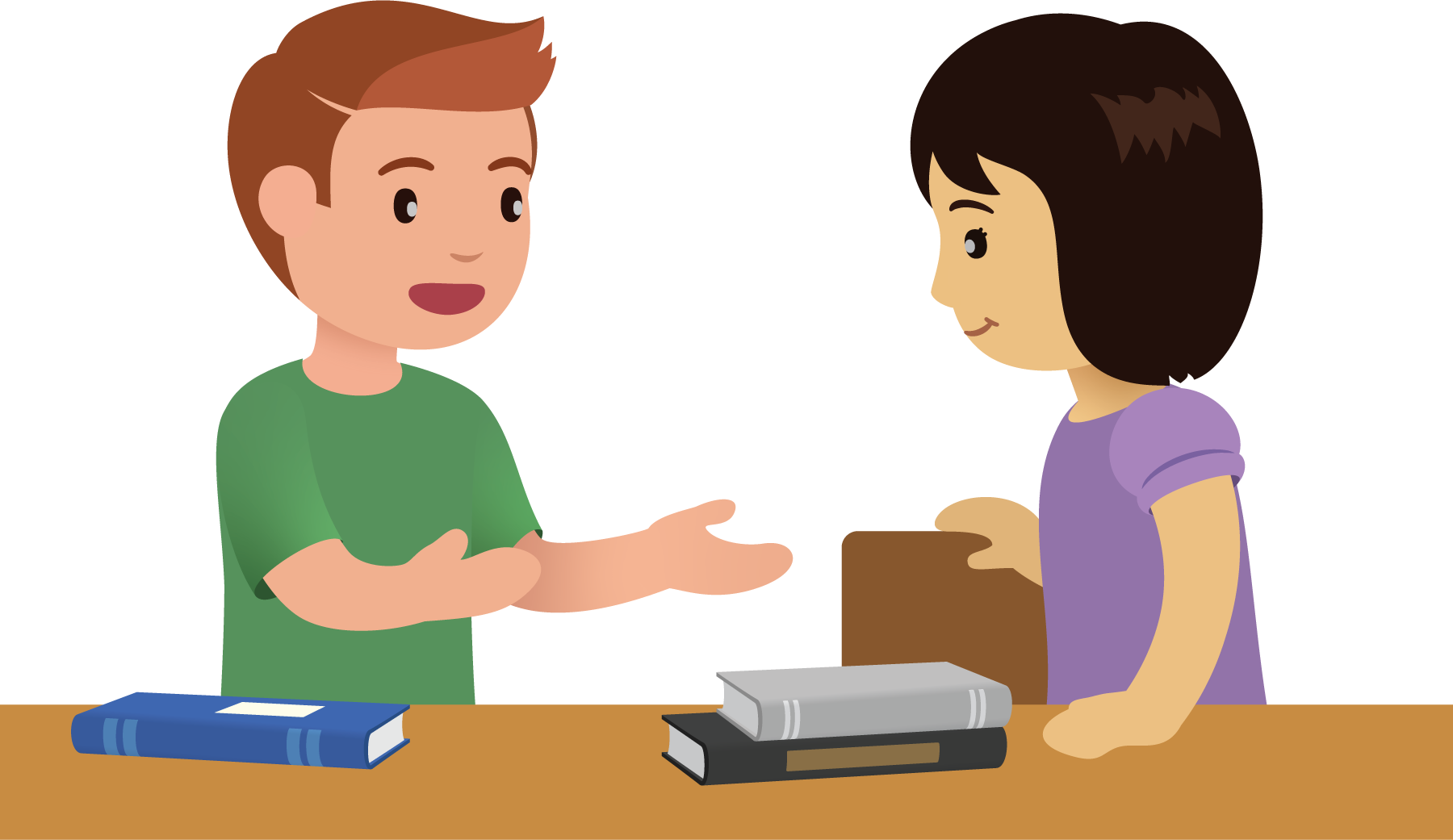 6.2: Unit Fractions on the Number LinePartition each number line. Locate and label each fraction.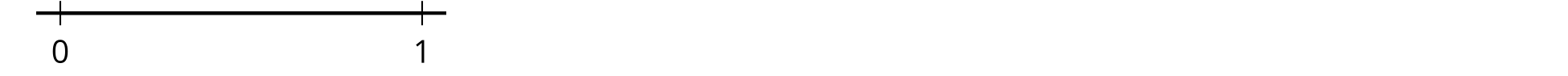 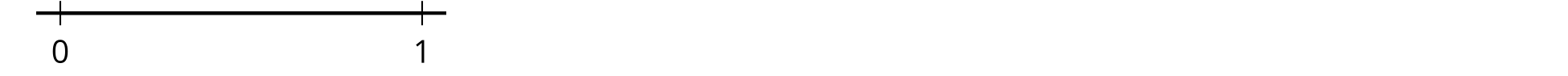 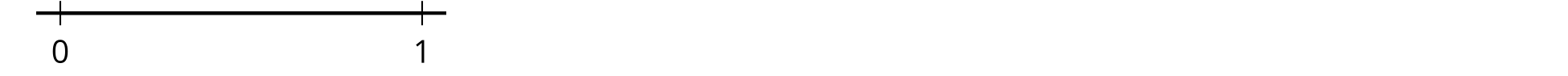 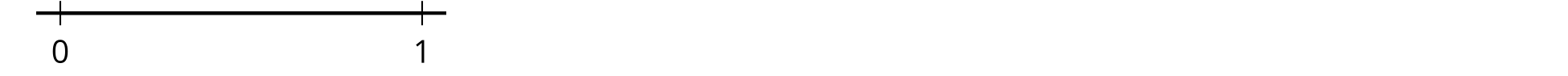 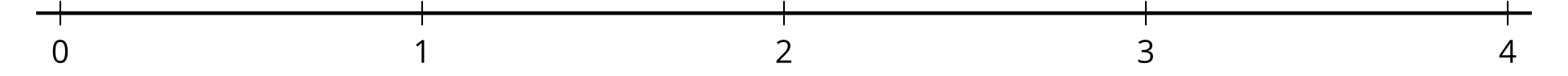 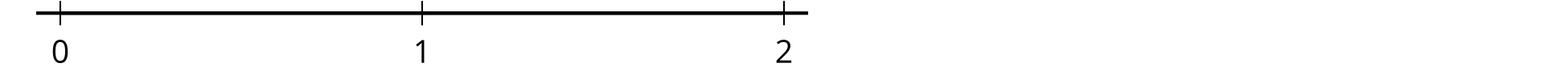 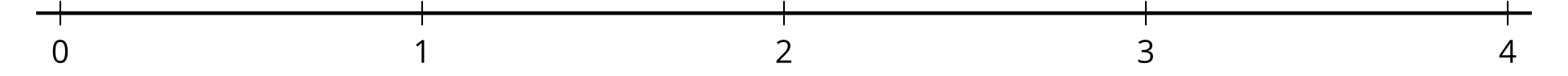 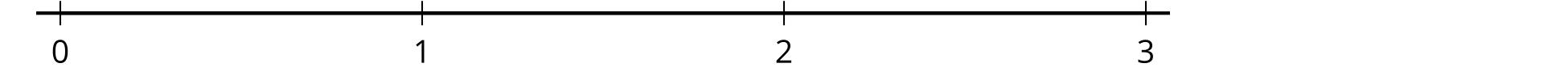 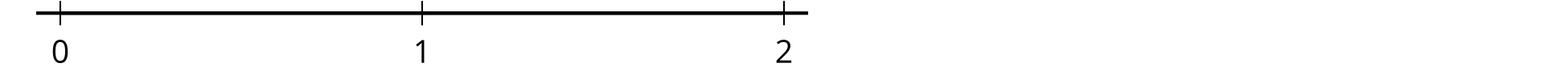 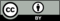 © CC BY 2021 Illustrative Mathematics®